Продуктивная деятельность в средней группе “Земляничка”(2.11-6.11)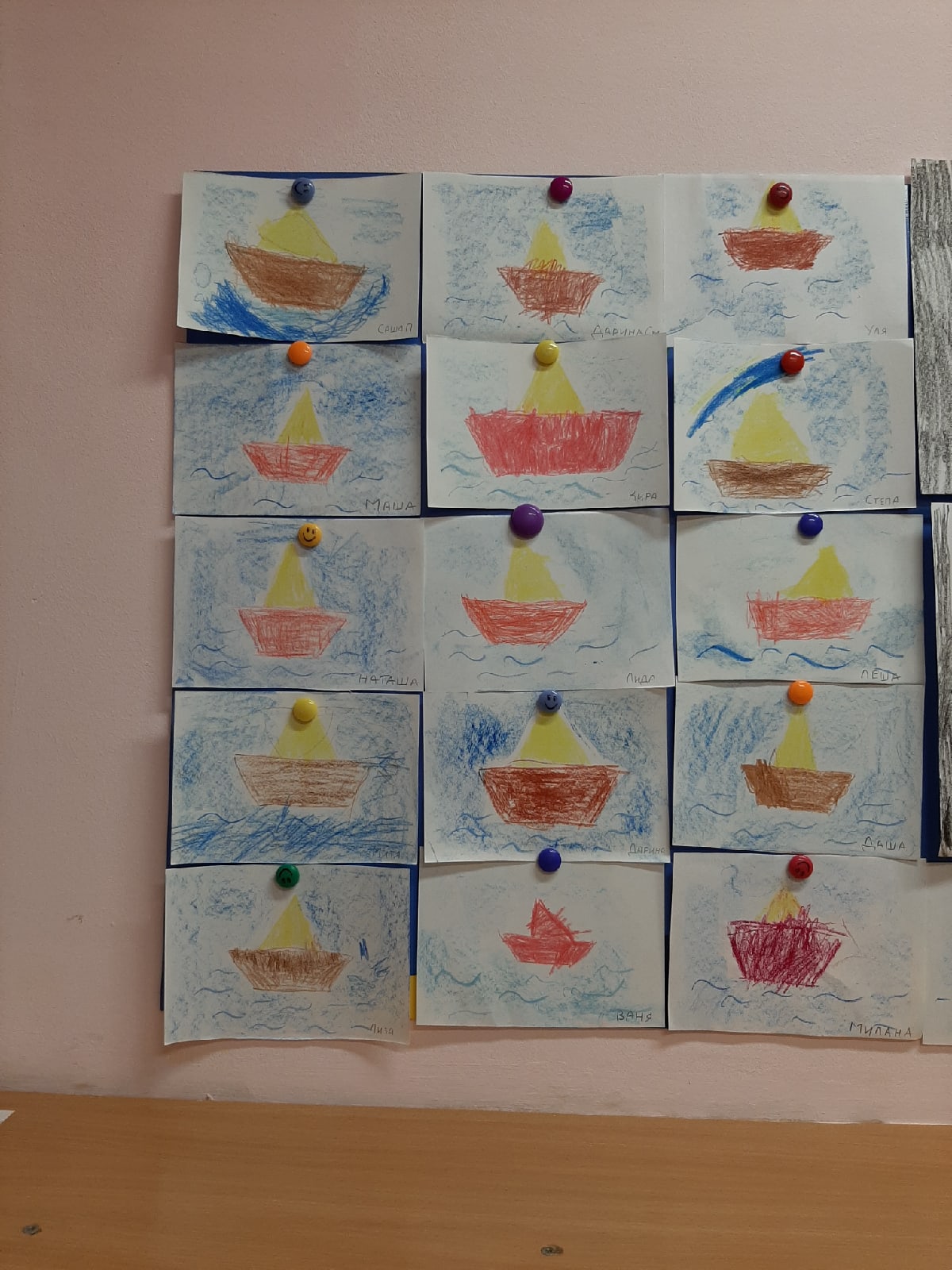 Рисование на тему” Транспорт”“Кораблик”Задачи:Учить детей рисовать по представлению предметы, состоящиеиз двух частей, и закрашивать их восковыми мелками.